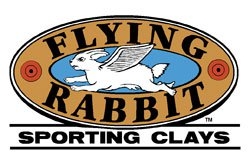 Flying Rabbit Sporting ClaysRange Rules             FIREARM SAFETY IS THE SOLE RESPONSIBILIT OF THE PERSON IN POSSESSION OF THE FIREARMFirearms should be pointed safely at the ground or in the air away from you and other persons.Actions MUST BE OPEN and the firearm UNLOADED until you are in the shooting station and ready to take your turn. Only load your shotgun when you are in the shooting station and prepared to call for the target.Always wear appropriate eye and ear protection.Maximum shot size is 7 ½, (3) dram equivalent powder load and 1 1/8 oz of shot load. No more than (2) shot shells my be loaded at any shooting station at any time. In the event of a shotgun malfunction, jam or other condition where a live rounds remains in the gun after attempting to shoot, the shooter MUST keep the muzzle pointed downrange and call for assistance. All shooting ceases on the particular shooting station until the condition has been corrected.  In the event of a misfire, DO NOT OPEN the shotgun for at least 30 seconds. All shooters must be 18 years of age or be accompanied by a parent or court ordered legal guardian while on the premises of The Flying Rabbit Sporting Clays.Flying Rabbit Sporting Clays is a shotgun only range.Ammunition and/or firearms may be inspected by The Flying Rabbit management and rejected if it does not conform to established range or shooting activity rules or if its use is determined to constitute a safety hazard.Retrieving shot shell cases or “hulls” is allowed only after all shooters have shot or shooting ceases at the station.The retrieval of unbroken targets is prohibited.Anyone conducting themselves in an unsafe manner or under the influence of alcohol or narcotics will be asked to leave the premises immediately. Initials:________________